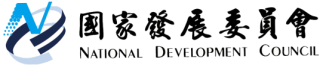 國家發展委員會 新聞稿蘇院長親頒政府服務獎勉勵公務員服務要簡政便民、與時俱進發布日期：108年7月9日發布單位：社會發展處    國家發展委員會7月9日下午在臺大醫院國際會議中心舉行第2屆「政府服務獎」頒獎典禮。本次典禮由行政院蘇院長貞昌親臨致詞，並頒獎肯定得獎機關，同時勉勵公務同仁秉持熱忱與負責的態度，運用新興科技，簡化為民服務流程，以「政府一體」的概念，創造更接地氣的政府服務。　　蘇院長致詞表示，由於父親是公務員，所以自己深知公務員的辛勞，尤其社會在轉變，民眾的要求愈來愈高，現在的公務員做好已經是基本要求，更重要的是要「便民」。因此，有人說公僕難為，但社會上各行各業、士農工商其實都有辛苦之處，身為公務員掌握公權力，領取民脂民膏，就是要讓民眾滿意，民眾繳稅才有意義。    蘇院長並分享過去執政經驗，包括擔任屏東縣長的四年期間，連續39個月被臺灣省政府評鑑為全省行政效率第1名；擔任臺北縣長時，針對圖書館等機關，提出「假日門市」概念，不因假期與平日的差異，犧牲為民服務的品質，並透過電子化革新，引進各地政事務所的跨所連線，解決轄內只有9個地政事務所，民眾洽公申辦資料需舟車勞頓的問題。　　最後，蘇院長以過去的柑仔店供給消費有限，到現在便利商店的多元的便利服務為例，勉勵新時代的政府機關要能與時俱進，善用數位科技讓機關潛力得以發揮更大的效益，以政府一體的概念，在服務過程中尋求突破，有效回應民眾的需求，讓政府提供的服務更切合時代的發展與民眾的需要。　　國發會表示，本屆「政府服務獎」，中央與地方政府共推薦177個機關參選，由國發會邀請學者專家評選出30個服務績優機關（得獎單位事蹟詳見國發會官網 https://www.ndc.gov.tw/Content_List.aspx?n=26546CC89DBA9D9F），這些得獎機關能夠脫穎而出，主要係能體現以創新的思維，翻轉政府服務提供的模式，同時以溫暖的心，體察民眾的需求，打造更便民的服務，足為其他行政機關的表率。國發會期許得獎機關作為政府服務變革的種籽，發揮擴散的影響力量，帶動政府整體服務升級。聯絡人：社會發展處張富林代處長辦公室電話：(02)2316-5300轉6218